Инновационная школа11 декабря 2014 года в Санкт-Петербургской академии постдипломного образования прошла научно-практическая конференция с международным участием «Я в мир удивительный этот пришёл».На пленарном заседании, на заседаниях секций и в рамках мастер-классов педагоги школ Санкт-Петербурга и гости кафедры специальной (коррекционной) педагогики обсуждали вопросы, связанные с обучением, воспитанием и социализацией детей с ограниченными возможностями здоровья (ОВЗ). Много внимания на конференции было уделено особенностям внедрения в практику обучения детей-инвалидов федеральных государственных стандартов второго поколения (ФГОС). Педагогическая общественность была проинформирована и о ходе работы специалистов РГПУ им. А.И.Герцена над созданием ФГОС для детей с ОВЗ.Школа-интернат № 1 им. К.К.Грота активно участвовала в работе конференции. Кузина Н.Ю., заместитель директора по УВР, Тиханова А.С., методист, под руководством Виноградова В.Н., научного руководителя, подготовили стендовый доклад «Реализация федеральных государственных образовательных стандартов в работе с детьми с ограниченными возможностями здоровья». Кузина Н.Ю. выступила на пленарном заседании, представив инновационно-образовательную модель организации внеурочной деятельности детей-инвалидов по зрению «Ограниченные возможности без границ», ставшую победителем конкурса инновационных школ в рамках ПНПО в 2014 г. Цыбульская А.Д., учитель английского языка, провела мастер-класс «Методы и приемы обучения иностранному языку детей с нарушением зрения». Участники мастер-класса получили уникальную возможность почувствовать себя в роли учеников школы для слепых и слабовидящих детей, совершающих заочное путешествие в столицу Великобритании – интереснейший город Лондон. Мозгунова Ю.И., учитель русского языка и литературы, познакомила гостей конференции с одним из инновационных продуктов, созданных педагогами школы-интерната в течение 2014 года – первого года работы в статусе экспериментальной площадки городского уровня, - «Банка методических приемов современных образовательных технологий, способствующих успешному усвоению слепыми и слабовидящими ФГОС второго поколения».Все выступления педагогов школы-интерната вызвали интерес гостей конференции.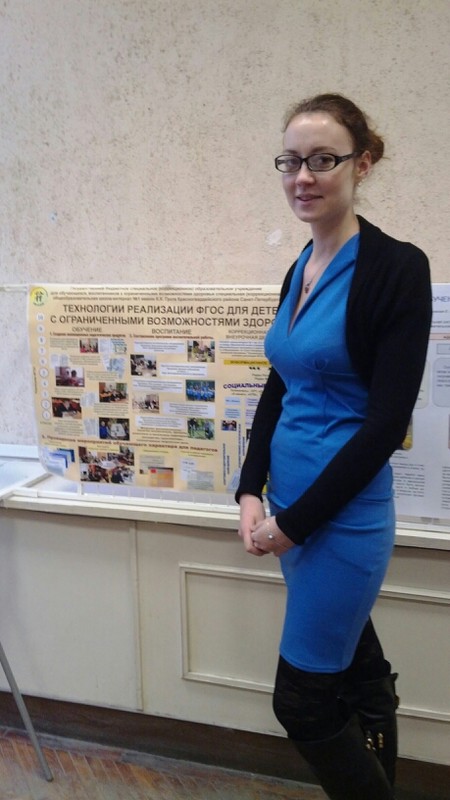 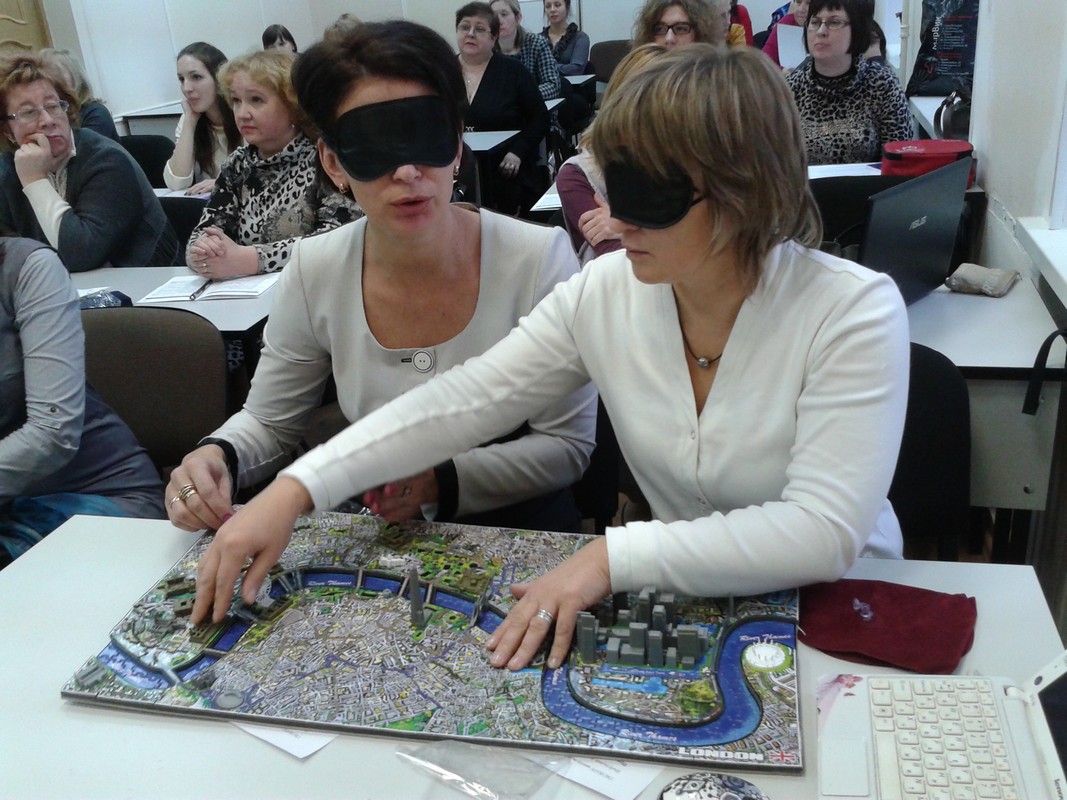 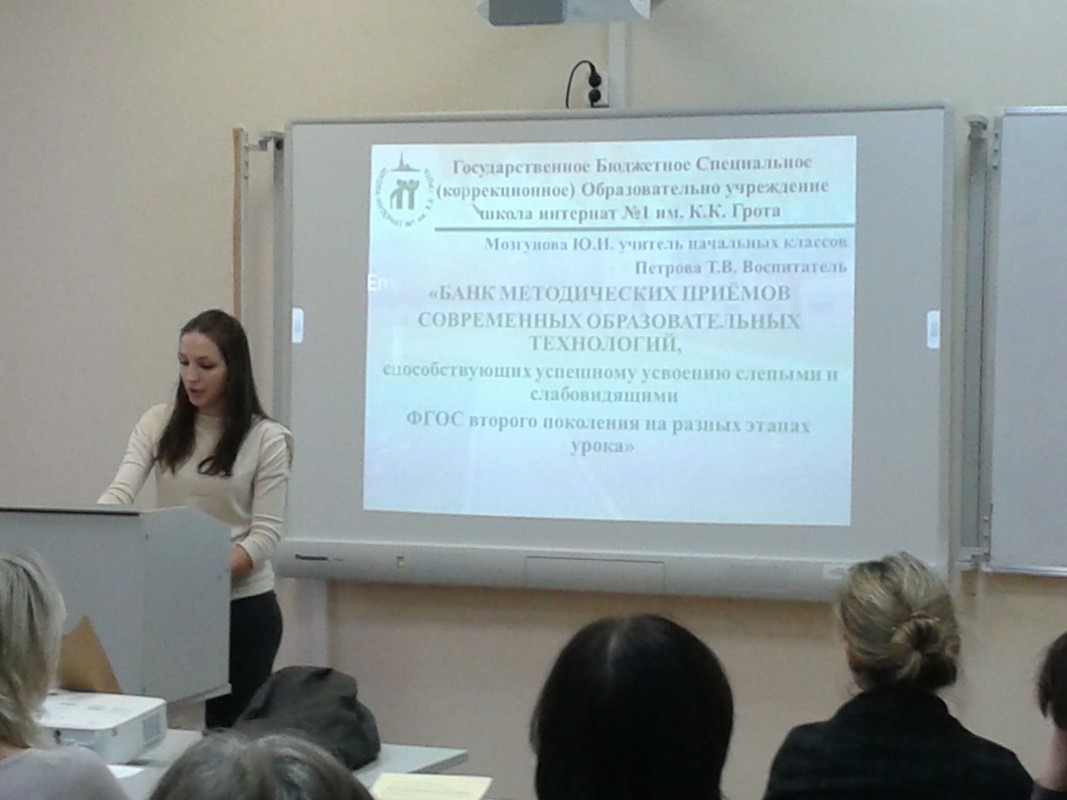 